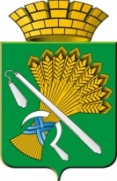 АДМИНИСТРАЦИЯ КАМЫШЛОВСКОГО ГОРОДСКОГО ОКРУГАП О С Т А Н О В Л Е Н И Еот    № О создании Координационного совета по взаимодействию с Общероссийским общественно-государственным движением детей и молодежи «Движение первых»В соответствии с частью 8 статьи 6 Федерального закона от 14 июля 2022 года № 261-ФЗ «О российском движении детей и молодежи», подпункта 3.2 раздела 3 протокола совещания по реализации молодежной политики с участием заместителей глав субъектов Российской Федерации по внутренней политике, руководителей региональных органов государственной власти, ответственных за реализацию государственной молодежной политики, руководителей советов муниципальных образований субъектов Российской Федерации                                      от 26.04.2023 года, Уставом Камышловского городского округа Свердловской области, с целью развития местного отделения Общероссийского общественно-государственного движения детей и молодежи «Движение Первых» на территории муниципалитета, администрации Камышловского городского округаПОСТАНОВЛЯЕТ:1. Создать Координационный совет по взаимодействию с Общероссийским общественно-государственным движением детей и молодежи «Движение Первых».2. Утвердить:1) положение о Координационном совете по взаимодействию с Общероссийским общественно-государственным движением детей и молодежи «Движение первых» (приложение № 1).2) состав   Координационного совета по взаимодействию с Общероссийским общественно-государственным движением детей и молодежи «Движение первых» (приложение № 2).3. Настоящее постановление опубликовать в газете «Камышловские известия» и разместить на официальном сайте администрации Камышловского городского округа в информационно-телекоммуникационной сети Интернет.4. Контроль за выполнением данного постановления возложить на заместителя главы Камышловского городского округа А.А. Соболеву. Глава Камышловского городского округа                                                  А.В. ПоловниковПРИЛОЖЕНИЕ  № 1Утверждено постановлением администрации Камышловского городского округаот ______________  №_________ПОЛОЖЕНИЕО создании Координационного совета по взаимодействию с Общероссийским общественно-государственным движением детей и молодежи «Движение первых»Настоящее положение определяет порядок деятельности и задачи Координационного совета (далее – Совет) по взаимодействию с Общероссийским общественно-государственным движением детей и молодежи «Движение первых» (далее – Движение Первых), его региональным, местным и первичными отделениями.В своей деятельности Совет руководствуется законодательством Российской Федерации, законодательством Свердловской области, нормативно-правовыми актами Камышловского городского округа и настоящим Положением.Задачами Совета являются:осуществление взаимодействия органов местного самоуправления Камышловского городского округа с региональным, местным и первичными отделениями (далее-отделения) Общероссийского общественно-государственного движения детей и молодежи «Движение первых» (далее – Движение Первых) по вопросам образования, молодежной политики, здравоохранения, социальной политики, физической культуры и спорта, безопасности и охраны правопорядка, культуры;обеспечение участия органов местного самоуправления, структурных подразделений администрации Камышловского городского округа, общественных объединений в мероприятиях регионального и местного отделений;осуществление взаимодействия с местными образовательными организациями, научными центрами и профессиональными сообществами в целях изучения и распространения лучших практик, методик по вопросам развития детского движения, воспитания детей и молодежи в Камышловском городском округе;содействие осуществлению профессиональной ориентации детей и молодежи с привлечением организаций - работодателей Камышловского городского округа;привлечение детско-юношеских и молодежных объединений, осуществляющих социально значимую деятельность на региональном и муниципальном уровнях, к реализации проектов Движения Первых;мониторинг и подготовка рекомендаций целевой поддержки перспективных региональных и муниципальных детских и молодежных инициатив и проектов, в том числе за счет средств областного и местного бюджетов;содействие развитию институтов наставничества, менторства и тьюторства в целях совершенствования подходов работы с детьми и молодежью в Камышловском городском округе.Совет состоит из председателя Совета, заместителя председателя Совета, ответственного секретаря Совета и иных членов Совета. Общее число членов Совета – не более 10 человек.Председателем Совета является Глава Камышловского городского округа.  Заместителем председателя Совета является заместитель главы Камышловского городского округа.  Ответственным секретарем является Председатель по образованию, культуре, спорту и делам молодежи администрации Камышловского городского округа. Обеспечение деятельности совета осуществляется Комитет по образованию, культуре, спорту и делам молодежи администрации Камышловского городского округаСовет имеет право:запрашивать и получать необходимую информацию и материалы от органов местного самоуправления, общественных объединений, организаций и должностных лиц в пределах их компетенций.Совет в соответствии с возложенными на него задачами может формировать из состава своих членов, а также из числа привлеченных специалистов, не входящих в состав Совета, постоянные и временные комиссии (рабочие группы), профильные группы, руководство которыми осуществляют члены Совета;приглашать на свои заседания представителей детских общественных объединений;оказывать содействия в формировании имущества и обеспечении финансирования деятельности местного отделения Движения Первых.Основной формой деятельности Совета являются заседания, которые проводятся не реже одного раза в шесть месяцев. Внеочередные заседания Совета проводятся по решению председателя Совета.Заседание Совета ведет председатель либо его заместитель.Делегирование членами Совета своих полномочий иным лицам не допускается.В случае невозможности присутствия члена Совета на заседании Совета он обязан известить об этом ответственного секретаря Совета. При этом член Совета вправе изложить в письменной форме свое мнение по рассматриваемым вопросам, которое доводится до участников заседания Совета и отражается в протоколе заседания Совета.Заседание Совета правомочно, если на нем присутствует не менее половины членов Совета. Решение Совета принимается открытым голосованием простым большинством голосов присутствующих на заседании членов Совета. В случае равенства голосов решающим является голос председательствующего на заседании Совета. Решение Совета оформляется протоколом заседания Совета, который подписывается председательствующим на заседании Совета.Члены Совета осуществляют свою деятельность на безвозмездной основе.ПРИЛОЖЕНИЕ  № 2Утвержден постановлением администрации Камышловского городского округаот ______________  №_________СОСТАВ Координационного совета по взаимодействию с Общероссийским общественно-государственным движением детей и молодежиПоловников Алексей Владимирович Глава Камышловского городского округа, председатель Координационного Совета;Соболева Алена АлександровнаЗаместитель Главы Камышловского городского округа, заместитель председателя Координационного Совета;Кузнецова Ольга МихайловнаПредседатель Комитета по образованию, культуре, спорту и делам молодежи администрации Камышловского городского округа, ответственный секретарь Координационного Совета.Члены Координационного совета:Члены Координационного совета:Гежа Иван ДмитриевичПредседатель Совета местного отделения Движения Первых, специалист по организации работы в молодежных центрах в Камышловском городском округеГежа Софья АндреевнаСпециалист Регионального отделения Движения Первых Свердловской области по организации работы в образовательных организациях Камышловского городского округа Некрасова Юлия НиколаевнаВедущий специалист Комитета по образованию, культуре, спорту и делам молодежи администрации Камышловского городского округаШваб Ирина АртуровнаГлавный специалист Комитета по образованию, культуре, спорту и делам молодежи администрации Камышловского городского округаСажаева Наталья НиколаевнаДиректор Муниципального казенного учреждения «Центр обеспечения деятельности городской системы образования»Чикунова Татьяна АнатольевнаПредседатель Думы Камышловского городского округа (по согласованию)Ошивалов Александр ЮрьевичПредставитель Общественной палаты Камышловского городского округа (по согласованию)